В нашем быту много интересных предметов, которые привлекают внимание детей: пробки, крышки, пуговицы, «киндеры»,  пластмассовые бутылочки, прищепки ….                             Для нас это просто необходимые вещи, а для ребенка они могут стать интересными  игрушками, зачастую превосходящими по своим развивающим свойствам покупные аналоги. Давайте попробуем взглянуть на такие предметы по-иному. Представим большую стирку в нашем доме. Белье постирано, и нам предстоит его просушить. Взяв таз с бельем, и надев себе на шею «вязанку»  с  прищепками, мы отправляемся к балкону.                 Но, стоп!.. Ведь именно прищепки, которые мы используем для закрепления белья, могут стать замечательными игрушками для ребенка.                                      В настоящее время промышленность выпускает самые разнообразные прищепки, различающиеся величиной, материалом, широкой цветовой гаммой. Будет ли ребенку интересно?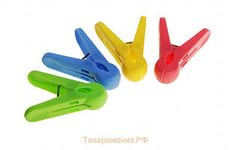 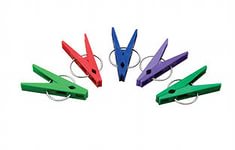 Давайте посмотрим. У нас в руках самая обыкновенная бельевая прищепка …Нажимаем на длинные кончики прищепки  так, чтобы она с другой стороны раскрылась. Похоже, как будто кто-то открывает рот. Стоит для этого взять зеленую  прищепку, и нам сразу становится понятно, что это «настоящий крокодил». А теперь прицепим нашего крокодила к желтому кружочку.                               Сразу вспоминаются строки К.И. Чуковского: "Горе! Горе! Крокодил Солнце в небе проглотил!" А теперь цепляем прищепки к разноцветным кружкам и получаем самые разные цветы: ромашки, васильки, подсолнухи, семицветики и т.д. 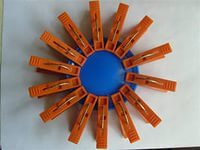 Вот так, незаметно для ребенка, а главное, увлекательно, мы способствуем развитию детского конструктивного мышления.               Продолжаем фантазировать дальше. Возьмем зеленый треугольник и прикрепим к его краям зеленые прищепки-веточки. Получилась ёлочка. 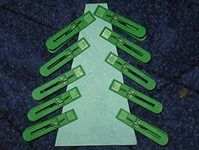 А теперь, к одному краю зеленой полоски прикрепляем зеленые прищепки  и получаем травку. Используя синий овал и синие  прищепки-капельки, делаем тучку, из которой идет дождик.                          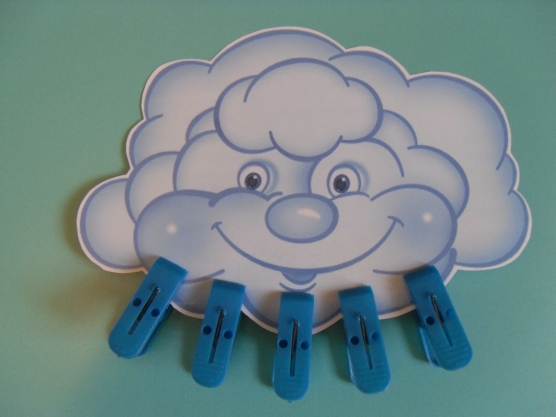 Такое превращение прищепок  может быть бесконечным: овощи и фрукты, солнышко, рыбка, клоун, птичка, зайчик, ежик, божья коровка и т.д.  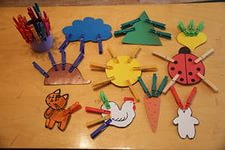 Фантазируйте!!!Играя с ребенком, не забывайте сопровождать все свои действия речью.С помощью игр с прищепками можно придумать самые разные истории и рассказать их вместе с вашим ребенком.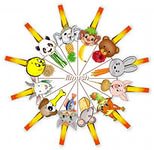 Желаем вам успехов!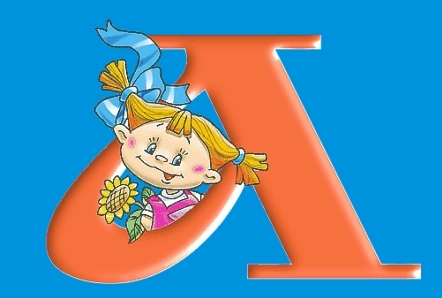 Московская область,город Клин,ул. Самодеятельная, д. 2Тел.: 8(49624) 2-35-95Центр психолого-медико-социального сопровождения «Со-Действие»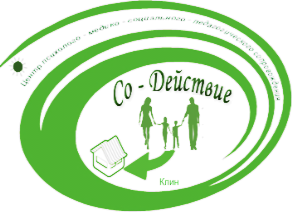 » «Играем с прищепками»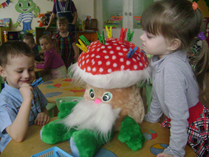 2014 г.